           Шишкалов Владимир НикитовичДата рождения: 12.08.1918 г.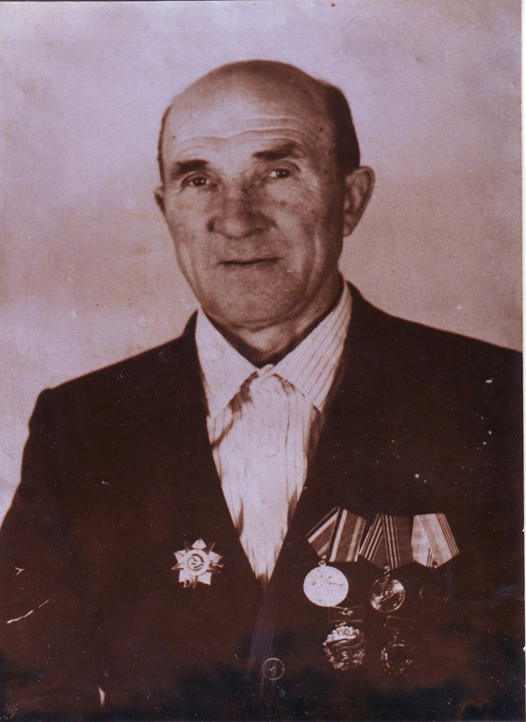 Место рождения: Казахская ССР, Карагандинская обл., Новочеркасский р-н, с. НовочеркасскДолжность и звание: РядовойНаграды: Орден «Красной Звезды» (25.05.1944 г.), Орден Отечественной войны II степени (06.04.1985 г.)Краткая биографияВ армии с августа1941 года.Участник ВОВ: После войны был демобилизован, вернулся в х. Алифанов и продолжил работу в колхозе трактористом, разнорабочим 1-ой бригады (х. Алифанов). Жил в хуторе Алифанов, умер ------, там же и похоронен.Информация о подвиге в ходе ВОВ